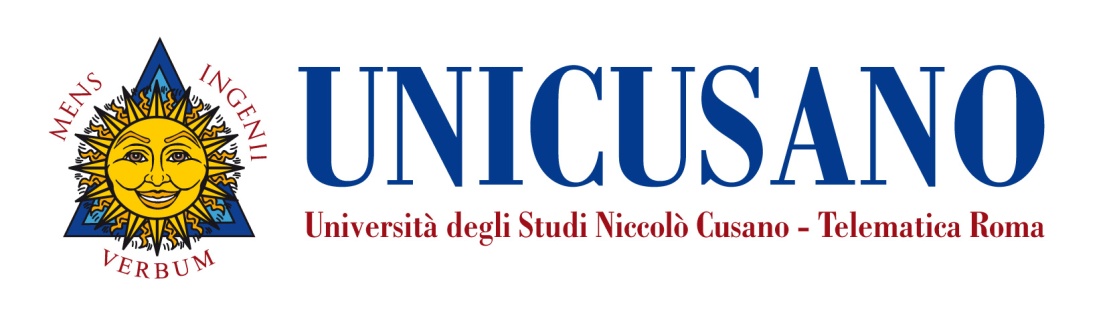 InsegnamentoDiritto TributarioLivello e corso di studioCorso di laurea in Economia aziendale e ManagementSettore scientifico disciplinare (SSD)IUS/12Anno di corsoIIINumero totale di crediti9PropedeuticitàDiritto Privato - Diritto PubblicoDocenteCarla LollioFacoltà: EconomiaNickname: carla.lollioemail: carla.lollio@unicusano.it Giorni ed orario di ricevimento: la docente riceve gli studenti nei giorni di svolgimento delle lezioni in presenza e delle videoconferenze. E’ possibile consultare il calendario alla pagina seguente del sito verificando gli orari  http://www.unicusano.it/calendario-lezioni-in-presenza/calendario-area-economicaEventuali altri giorni di ricevimento sono concordati in piattaforma fra docente e studente.PresentazioneIl corso è suddiviso tradizionalmente  in due parti : una istituzionale o generale  ed una speciale. Nella prima parte sono analizzati i principi costituzionali, il sistema delle fonti del diritto tributario, l’interpretazione della norma tributaria, l’accertamento, la riscossione, le sanzioni tributarie, il contenzioso tributario e gli strumenti deflattivi.Nella parte speciale del programma sono illustrati i principali tributi presenti nell’ordinamento tributario italiano.Obiettivi formativiObbiettivo del corso è quella di fornire allo studente una panoramica esaustiva dell'ordinamento tributario italiano, dei singoli istituti e dei principali tributi che lo stesso prevede.La complessità del Diritto Tributario, materia in continua evoluzione, tecnica  e trasversale rispetto ad altri rami del diritto, richiede che allo studente siano fornite non solo  indicazioni ma anche chiavi di lettura degli istituti vigenti.Per tale motivo il programma si sofferma sulla normativa di riferimento ed analizza gli interventi dottrinali e le pronunce giurisprudenziali più significative.Una particolare attenzione è riservata anche ad istituti oggetto di accesi  dibattiti dottrinali e giurisprudenziali.PrerequisitiConoscenza di nozioni giuridiche ed economiche di base La frequenza al corso richiede il superamento degli esami di Diritto privato e Diritto Pubblico Risultati di apprendimento attesiConoscenza e comprensione:Al termine dello studio del programma di Diritto Tributario, lo studente dovrà aver compreso ed essere in grado di riferire sulle caratteristiche degli istituti trattati.Capacità di applicare conoscenza e comprensioneDovrà altresì essere in grado di operare un collegamento fra i principi costituzionali ed i detti istituti, tanto in sede di valutazione in progress, durante l’attività di studio, quanto in sede di esame finaleCapacità di trarre conclusioniLo studente oltre ai principi ed agli istituti generali del Diritto tributario dovrà essere in grado di prefigurarsi il collegamento fra i primi ed i secondi e la loro applicazione nella praticaAbilità comunicativeLo studente sarà in grado di descrivere e sostenere conversazioni su tematiche di Diritto Tributario utilizzando  una terminologia giuridica corretta ed adeguataCapacità di apprendimento Lo studente al termine del Corso avrà conoscenza delle nozioni fondamentali del Diritto Tributario  necessarie per l’analisi e la conoscenza del funzionamento del sistema tributario italiano. Tutto ciò gli consentirà di acquisire una più completa formazione e di proseguire gli studi con maggiore maturità. Organizzazione dell’insegnamentoL’apprendimento della materia Diritto Tributario si basa su lezioni preregistrate, che compongono , unitamente a dispense a stampa e alle slide redatte a supporto delle video lezioni per ogni modulo di lezione, il materiale di studio disponibile in piattaforma.Sono inoltre presenti, sempre in piattaforma, al termine di ciascun modulo del programma, test di autovalutazione articolati su domande con risposta a scelta multipla che consentono allo studente di testare la comprensione ed il grado di conoscenza acquisita.In piattaforma sono altresì presenti lezioni in web conference tenute secondo un calendario pubblicato in piattaforma nei periodi di svolgimento dell’attività didattica.L’attività didattica comprende anche forum (classi virtuali) disponibili in piattaforma che costituiscono un momento di discussione interattiva fra docente e studenti e fra studenti stessi.La didattica interattiva comprende altresì periodiche classi virtuali all’interno delle quali vengono proposte agli studenti le tematiche più significative o di difficile comprensione  e prevedono lo svolgimento di brevi composizioni ovvero la soluzione di casi pratici anche mediante la realizzazione di massime di sentenze.In particolare il Corso di Diritto Tributario prevede 9 crediti formativi il carico totale di studio pari a circa 200 ore deve essere così suddiviso:circa 190 ore per la visualizzazione e lo studio del materiale videoregistrato (27 ore videoregistrate)circa  600 minuti di didattica interattiva per l’esecuzione di test di autovalutazione (300 test di autovalutazione).Si consiglia di distribuire lo studio della materia uniformemente in un periodo di 8 settimane dedicando 25 ore ore di studio a settimana.Contenuti del corsoModulo 1- Il tributo e la norma tributaria: Lezioni  nn. 1 (I e II parte) 2 (I e II parte) 3 (I e II parte)  dispensa n. 1 e slide n. 1 (lezioni di teoria videoregistrate per un impegno di  21 ore). In tale modulo sono affrontati i seguenti temi: Il diritto tributario nozione e differenze con altri rami del diritto. Prestazioni patrimoniali e personali imposte- Il tributo, nozione, tipologie e struttura.- I principi ed i limiti costituzionali- Le fonti del diritto tributario- L’efficacia della norma tributaria nel tempo e nello spazio- L’interpretazione della norma tributaria. L’interpretazione estensiva e l’interpretazione analogica della norma tributaria. L’elusione e l’interpretazione antielusiva.Modulo 2- La potestà di imposizione ed il suo esercizio: Lezioni  nn. 1 (I e II parte) 2 (I e II parte) 3 (I e II parte)  dispensa n. 2 e slide n. 2 (lezioni di teoria videoregistrate per un impegno di  21 ore). In tale modulo sono affrontati i seguenti temi: I soggetti del tributo. Soggetti attivi, soggetti passivi e soggetti ausiliari- La solidarietà, tributaria, il sostituto ed il responsabile di imposta- La successione nel debito di imposta. La rappresentanza fiscale. Il domicilio fiscale e l’anagrafe tributaria- Il procedimento di imposizione. La dichiarazione tributaria o autoimposizione: natura, funzione e sua emendabilità- Le dichiarazioni (tipologie): la dichiarazione dei redditi la dichiarazione IVA. La dichiarazione nelle principali imposte sui trasferimenti e nelle imposte doganali. Modulo 3- L’accertamento: Lezioni  nn. 1 (I e II parte) 2 (I e II parte) 3 (I e II parte)  dispensa n. 3 e slide n. 3 (lezioni di teoria videoregistrate per un impegno di  21 ore). In tale modulo sono affrontati i seguenti temi: Il controllo della dichiarazione ed i metodi di accertamento. L’avviso di accertamento: natura ed effetti. Tipologia atti di accertamento. Presupposti forma e contenuto degli atti di accertamento.. L’avviso di accertamento nelle imposte indirette e doganali. L’imposizione concordata: l’accertamento con adesioneModulo 4- La riscossione ed il rimborso: Lezioni  nn. 1 (I e II parte) 2 (I e II parte) 3 (I e II parte)  dispensa n. 4 e slide n. 4 (lezioni di teoria videoregistrate per un impegno di  21 ore). In tale modulo sono affrontati i seguenti temi: - Lineamenti del sistema di riscossione- Modalità del sistema di riscossione (acconti di imposta, accertamento, ritenute alla fonte, decisioni giurisdizionali)- In particolare ritenute alla fonte e versamenti e compensazione. La riscossione mediante ruoli- Il ruolo e la cartella esattoriale e l’ingiunzione fiscale. L’avviso di accertamento esecutivo. L’esazione in materia delle imposte indirette sui trasferimenti, di IVA, delle imposte doganali e delle accise- La riscossione coattiva (cenni)- Il rimborso Modulo 5- La violazione della norma tributaria ed il contenzioso: Lezioni  nn. 1 (I e II parte) 2 (I e II parte) 3 (I e II parte)  dispensa n. 5 e slide n. 5 (lezioni di teoria videoregistrate per un impegno di  21 ore). In tale modulo sono affrontati i seguenti temi: - Le sanzioni tributarie generalità e tipologie. Le sanzioni tributarie amministrative: i principi, le tipologie, le cause di non punibilità- Il procedimento di irrogazione delle sanzioni amministrative. Le sanzioni penali tributarie- L’autotutela- Il contenzioso tributario: l’evoluzione. I Limiti interni ed esterni alla giurisdizione delle Commissioni tributarie- Il contenzioso tributario: il procedimento. La conciliazione giudizialeModulo 6 - Le imposte sul reddito (I parte): : Lezioni  nn. 1 (I e II parte) 2 (I e II parte) 3 (I e II parte)  dispensa n. 6 e slide n. 6 (lezioni di teoria videoregistrate per un impegno di  21 ore). In tale modulo sono affrontati i seguenti temi: - L’IRPEF in generale (parte I). La riforma tributaria, l’introduzione dell’IRPEF, dell’IRPEG e dell’ILOR. Dall’IRPEG all’IRES. Le caratteristiche dell’IRPEF- L’IRPEF in generale (parte II): presupposto impositivo, soggetti passivi. Soggetti residenti e non. Nozione di residenza. Trasferimenti fittizi di residenza.- Le diverse categorie di reddito: i redditi fondiari, i redditi di capitale, i redditi di lavoro dipendente, i redditi di lavoro autonomo.Modulo 7 - Le imposte sul reddito (II parte):  Lezioni  nn. 1 (I e II parte) 2 (I e II parte) 3 (I e II parte)  dispensa n. 7 e slide n. 7 (lezioni di teoria videoregistrate per un impegno di  21 ore). In tale modulo sono affrontati i seguenti temi:- Le diverse categorie di reddito: i redditi di impresa. La nozione. Modalità di determinazione e principi generali nella determinazione. Modalità e principi generali nella determinazione- I redditi diversi- La determinazione dell’IRPEF- L’IRES: dall’IRPEG all’IRES. Il presupposto impositivo IRES. Le caratteristiche generali dell’IRES. Le differenti categorie di soggetti passivi (enti e società commerciali e non, enti e società residenti e non)- L’IRES. Le differenti modalità di  determinazione della base imponibile. Analisi delle componenti attive e passive del reddito di impresa. Il regime delle ONLUS. La stabile organizzazione (cenni).Modulo 8- L’IVA e le principali imposte sui trasferimenti Lezioni  nn. 1 (I e II parte) 2 (I e II parte) 3 (I e II parte)  dispensa n. 8 e slide n. 8 (lezioni di teoria videoregistrate per un impegno di  21 ore). In tale modulo sono affrontati i seguenti temi:- L’imposta sul valore aggiunto. Generalità.- I presupposti impositivi.- Le differenti operazioni. Le cessioni di beni e le prestazioni di servizi.-. Il presupposto soggettivo. -Il presupposto oggettivo. -Il presupposto territoriale. -Le importazioni.- L’imposta sul valore aggiunto: le operazioni relative a scambi con l’estero. -Le operazioni non imponibili.- Le operazioni intracomunitarie: acquisti e cessioni intracomunitarie- -I momento di effettuazione delle operazioni ed esigibilità dell’imposta- Il meccanismo applicativo: rivalsa e detrazione. -Il pro rata. -La determinazione della base imponibile e le variazioni.- La liquidazione dell’IVA e la dichiarazione- L’imposta di registro: generalità. Presupposto impositivo, Soggetti passivi. Applicazione.- L’imposta sulle successioni e l’imposta sulle donazioni. Presupposti impositivi. Soggetti passivi. Base imponibile ed aliquote. – Imposte ipotecarie e catastali (cenni)Modulo 9- Lezioni  nn. 1 (I e II parte) 2 (I e II parte) 3 (I e II parte)  dispensa n. 9 e slide n. 9 (lezioni di teoria videoregistrate per un impegno di  21 ore). ). In tale modulo sono affrontati i seguenti temi: Le accise. Generalità e natura. Presupposto impositivo. Soggetti passivi. Applicazione.- L’imposta di bollo. Generalità. Modalità applicative- L’IRAP. Generalità. Presupposto impositivo. Soggetti passivi. La determinazione. La fiscalità locale- La fiscalità dell’Unione Europea. Generalità.. L’armonizzazione e il principio di non discriminazioneMateriali di studioI materiali di studio del corso di Diritto tributario comprendono i seguenti supporti realizzati dal docente:-	Videolezioni-	Dispense a stampa per ogni modulo di lezione-	Slide a supporto delle video lezioni per ogni modulo di lezione-	Test di autovalutazione con domande con risposta a scelta multipla dell’apprendimento per ogni modulo di lezioneTesti consigliatiTESAURO F., Istituzioni di diritto tributario, Vol I e II, (UTET ult. ed.)MELIS G.,  Lezioni di diritto tributario (Giappichelli 2017)TINELLI G., Istituzioni di diritto tributario (CEDAM ult. ed.)Modalità di verifica dell’apprendimentoIl corso di Diritto Tributario prevede Test di autovalutazione dell’apprendimento con domande con risposta a scelta multipla per ogni modulo di lezioneL’esame finale consiste nello svolgimento di una prova scritta e/o di una prova orale tendente ad accertare le conoscenze acquisite ed i risultati di apprendimento degli studenti.In particolare la prova orale consiste in un colloquio tendente ad accertare il livello di preparazione acquisita dallo studenteLa prova scritta prevede invece una domanda a risposta aperta, scelta fra due proposte, nonchè 20 domande a risposta multipla.Alla domanda a risposta aperta è assegnato un punteggio che varia da 0 a 10 a seconda della pertinenza, dell’approfondimento nonché dell’esaustività della risposta fornita dallo studente.A ciascuna delle domande a risposta multipla è attribuito un punteggio di 1 per ogni risposta corretta.Criteri per l’assegnazione dell’elaborato finaleL’assegnazione dell’elaborato finale presuppone che lo studente abbia superato l’esame di Diritto Tributario.L’assegnazione avviene sulla base di un colloquio con il docente (anche tramite messaggio in piattaforma) nel quale lo studente manifesta i propri specifici interessi e propone uno o più argomenti al docente.Il docente, prima di procedere all’assegnazione, inviterà lo studente a redigere una/un sintetica/o relazione/schema per esplicitare gli aspetti dell’argomento proposto che intende sviluppare nel proprio elaborato.Non vi sono preclusioni all’accoglimento della richiesta di assegnazione della tesi e non è  necessario il conseguimento di una particolare media.